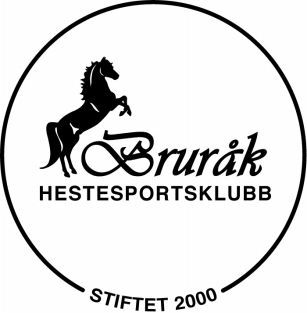                                                                   STYREMØTE 09.2017                                                                   Møtetidspunkt: 16. nov					           Møtested: Kroa, Bruråk GårdTilstede: Anne Cathrine Menne, Svein Puntervold, Emilie Reitan, Alice K. Nordvik, Tonje Marèn Fossåskaret, Margrethe Wesenberg, Kristin BjørsethForfall: Per Arne Bjørnvik, Bjørn Åge Berntsen, Tonje Selnes. Sak 57 /17 Referat fra møte 19.10 – «hengesaker»Det ble gjennomgått litt informasjon i forhold til diskusjonen om å oppløse BHSK Drift AS som et aksjeselskap og heller ha BHSK Drift som et utvalg under Bruråk Hestesportsklubb. Dette skal avklares videre for å finne ut best mulig fremgang for å arrangere dette. I forhold til person-saken som ble tatt opp i sak 53/17 på styremøte 19.10.2017 har vi nå kommet frem til å sende et svar til de berørte og dermed la det ligge inntil videre. Vedtak: Anne Cathrine Menne skal undersøke litt ang oppløsning av BHSK Drift som aksjeselskap. Anne Cathrine Menne skriver et svar til de berørte i personsaken. Sak 58/17 Økonomistatus – MVA, områdeleie mv.Regnskap per 31.10.2017 Bruråk Hestesportsklubb har et resultat på kr 219.049 i overskuddDet er fortsatt noen store poster vi venter i siste del av 2017Områdeleie statusAlle utestående månedsbeløp skal det sendes ut regning på i første del av desember. Områdeleie -medlemmer må bli flinkere til å gi beskjed ved opphør av avtalen. Diskusjon om leie av terrengløype skal slåes sammen med områdeleie for resten av anlegget.  Diskusjon om pris for områdeleie pr gang skal gå opp.Vedtak: Anne Cathrine Menne lager et utkast på revidering av områdeavtalen som skal sendes til videre diskusjon. Svein Puntervold Sender ut faktura for utestående beløp av områdeleie i løpet av første del av desember. Det skal også sendes faktura til de som ikke har avtale, men som benytter seg av anlegget i og utenom arrangert trening. Anne Cathrine Menne purrer en av trenerne for å få tilsendt en fullstendig månedlig oversikt over hvem som benytter seg av anlegget gjennom sine treninger. Frist for innsending av oversikten er 01.12.2017 Ingen vedtak ved økning av pris for områdeleie pr. gang.Ingen vedtak om leie av terrengløype skal slåes sammen med fast områdeleie. Sak 59/17 Behandle søknader om støtte til ryttere:Bruråk Hestesportsklubb fikk inn 4 søknader om støtte ved reisestevner. Vedtak: 2 av de søkende fikk innvilget sine søknader. Kristin Bjørseth sender ut mail til samtlige som har søkt om de får støtte eller ikke. Dette utbetales i løpet av første del av desember. Sak 60/17 Dugnadsplikt på stevner og arrangement, endring av praksis?Styret ønsker at flere medlemmer skal engasjere seg mer med å delta som funksjonærer under stevnene som Bruråk Hestesportsklubb arrangerer. Ved neste stevne skal det undersøkes hvor mange timer som trengs før, under og etter et stevne for å få gjennomført stevnet. Dette for å oppmuntre medlemmene til å melde seg frivillig og for å informere hvor mye tid som går med under et stevne. I den gjeldende utgaven av områdeleie er det et punkt om vedlikehold: ‘Jeg er kjent med at jeg og alle som benytter anlegget og terrengløypa må delta i dugnader for vedlikehold’’. Dvs at alle med avtale kan innkalles ved arrangert dugnad. Vedtak: Mannskapsansvarlig på de neste stevnene skal informere om at alle medlemmene skal gi beskjed om hvor mange timer de deltar som funksjonær under stevnet. Det ble vedtatt å innføre registrering av dugnadstimer, det skal utnevnes to personer for å holde oversikt over dette, (personer ikke utnevnt). Dette blir innført fra årsskifte. Sak 61/17 Rapport fra Klubbsamling, bl.a. Terminliste 2018Terminlisten er fortsatt under behandling, mangler kun renskrivning. Bruråk Hestesportsklubb har fått sine ønsker godkjente. Sak 62/17 EventueltUngdomsutvalget har laget forslag til ordensregler for klubb/anlegg. Dette blir sendt ut til styremedlemmene. Ungdomsutvalget sender også ut program/tidsplan for juleshowet til øvrige styremedlemmer.Neste møte mandag 11.DesemberMøtet heves 21.30Anne Cathrine Menne							Kristin Bjørseth Leder										Referent